ФЕДЕРАЛЬНОЕ ГОСУДАРСТВЕННОЕ БЮДЖЕТНОЕ ОБРАЗОВАТЕЛЬНОЕ 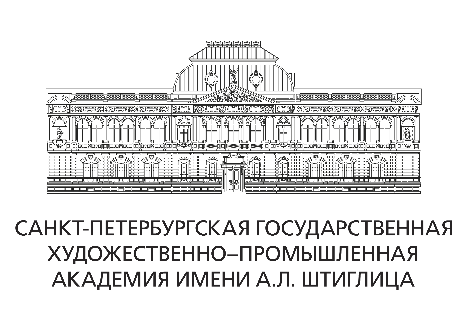 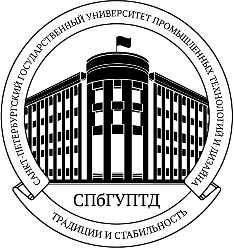 УЧРЕЖДЕНИЕ ВЫСШЕГО ОБРАЗОВАНИЯ«Санкт-Петербургский государственныйуниверситет промышленных технологий и дизайна»Институт дизайна и искусствКафедра монументального искусства                                                 ФЕДЕРАЛЬНОЕ ГОСУДАРСТВЕННОЕ БЮДЖЕТНОЕ ОБРАЗОВАТЕЛЬНОЕУЧРЕЖДЕНИЕ ВЫСШЕГО ОБРАЗОВАНИЯ«Санкт-Петербургская государственная художественно-промышленная академия имени А. Л. Штиглица»Кафедра монументально-декоративной живописиИНФОРМАЦИОННОЕ ПИСЬМОУважаемые коллеги!ФГБОУ ВО «Санкт-Петербургский государственный университет промышленных технологий и дизайна» (СПбГУПТД), Институт дизайна и искусств, кафедра монументального искусства и ФГБОУ ВО «Санкт-Петербургская государственная художественно-промышленная академия имени А. Л. Штиглица» приглашают художников, искусствоведов, дизайнеров, преподавателей высших учебных заведений, аспирантов и студентов принять участие в Круглом столе «Актуальные вопросы монументального искусства». Цель мероприятия — объединение отечественных и зарубежных специалистов в области монументального искусства для обсуждения проблем, остро стоящих перед молодыми и профессиональными художниками, обмена опытом в творческой и научно-исследовательской деятельности.В работе Круглого стола предполагается обсуждение следующих вопросов:Актуальность профессии художника монументального искусства;Монументальность как качество художественного произведения;Современные художественные материалы в монументальном искусстве.Проблемы педагогики и методики преподавания в монументальном искусстве;Синтез искусств в организации пространственной среды;Современные концепции монументального искусства в городском культурном пространстве;Традиции и новации в современном монументальном искусстве;Современное монументальное искусство как элемент дизайна пространственной среды.Дата проведения Круглого стола – 20 марта 2019 г. Место проведения — г. Санкт-Петербург, ул. Большая Морская, д. 18, СПбГУПТД, Инновационный центр, 1 этаж. По его материалам СПбГУПТД планирует публикацию сборника научных трудов, включенного в российский индекс научного цитирования (РИНЦ). Возможна публикация статьи в сборнике без посещения Круглого стола.Условия участияДля участия в Круглом столе необходимо подать заявку до 18 марта 2019 г. (приложение 1). Язык Круглого стола - русский. Авторам докладов и участникам Круглого стола будет выдан сертификат участника. Проживание и питание иногородних участников осуществляется за свой счет. Для участия в сборнике следует подать заявку (приложение 1) и предоставить текст статьи до 30 мая 2019 г. Оргкомитет оставляет за собой право отказать в приеме заявки и статьи в случае несоответствия содержательной и тематической направленности конференции. После извещения иногородних авторов о принятии их материалов к публикации до 30 июня 2019 г. следует перечислить на расчетный счет университета организационный взнос в размере 700 руб. (с учетом почтовых расходов). Подтверждение платежа (копию платежного поручения или квитанцию) следует выслать по адресу monumental-painting@mail.ru. Преподаватели, сотрудники, аспиранты и студенты СПбГУПТД, а также все участники Круглого стола организационный взнос не оплачивают. Банковские реквизитыПолучатель платежа:ИНН 7808042283  КПП 784001001УФК по г. Санкт-Петербургу (ОФК 19, СПБГУПТД  л/ с 20726Х72005)р/с 40501810300002000001БИК 044030001СЕВЕРО-ЗАПАДНОЕ ГУ БАНКА РОССИИ Г. САНКТ-ПЕТЕРБУРГБанк получателя:ОКТМО 40909000КБК 00000000000000000130ОКПО 02068605Назначение платежа: Код дохода «Участие в сборнике «Актуальные вопросы монументального искусства» (смета № 47 – ИЦМ)Требования к оформлению статей (приложение 2): объем от 5 до 8 страниц в редакторе Microsoft Word, гарнитура Times New Roman;- кегль 14, межстрочный интервал одинарный; абзац , верхнее, нижнее, правое и левое поля – .;индекс УДК - справа вверху,фамилия и имя автора, страна, город, название организации (на русском языке)– справа вверху,название статьи (на русском языке) – ниже по центру,аннотация курсивом на русском языке (500 знаков),ключевые слова на русском языке (5-6 слов),фамилия и имя автора, страна, город, название организации (на английском языке) – справа вверху,название статьи (на английском языке) – ниже по центру,аннотация курсивом на английском языке (500 знаков),ключевые слова на английском языке (5-6 слов),список литературы в конце текста (оформляется по требованиям ГОСТ 7.1-2003),ссылки на литературу в тексте в квадратных скобках с указанием порядкового номера издания и номера страницы,формулы, таблицы, схемы и рисунки не допускаются,примечания оформляются в виде постраничных сносок.Оргкомитет оставляет за собой право не рассматривать статьи, не отвечающие требованиям к оформлению. Вместе с текстом статьи следует прислать отчет о проверке работы в системе Антиплагиат (допустимый процент заимствований – не более 25%).К участию в сборнике статей допускаются студенты старших курсов высших учебных заведений. Студенческие статьи принимаются только после правки текста руководителем и сопровождаются его рецензией-отзывом (1-1,5 стр.).Заявки и тексты статей просим направлять в электронной форме на адрес: monumental-painting@mail.ruТелефоны для связи: (812) 310-24-27; (812) 310-43-17; (812) 315-13-49; 8-911-286-90-80.Приложение 1ЗАЯВКАдля участия в Круглом столе «Актуальные вопросы монументального искусства» Приложение 2УДК 747:323.328(1-925.11/.16)В. В. СуховД. О. АнтипинаСанкт-Петербург, РоссияСанкт-Петербургский государственный университет промышленных технологий и дизайнаМозаики метро «Крестовский остров»: история создания, этапы работы, принципы исполненияМозаики петербургского метро «Крестовский остров», авторами которых являются живописцы творческого объединения «ФоРУС», подробно не рассматривались исследователями, хотя и находили отклик в некоторых статьях. Прояснить некоторые моменты от лица создателя произведений — цель данной статьи.Ключевые слова: русская монументальная живопись, мозаика, метро Ленинграда-Санкт-Петербурга, монументальная академическая живопись.Vasiliy V. SukhovDariya O. AntipinaSaint-Petersburg, RussiaSaint-Petersburg state university of industrial technologies and designMosaics of «Krestovskiy ostrov» subway station: history of creation, work stages, principles of executionThe separate page of monumental painting of the Soviet and Post-Soviet periods are the works by artists created for interiors of the subway of Leningrad-St. Petersburg. A task of the present article — to consider mosaics of St. Petersburg Metropolitan in the chronological sequence. Thanks to a decor of the subway it is possible to track history of the Soviet monumental and decorative art of the 20th century.Keywords: Russian monumental painting, mosaic, subway of Leningrad-Saint-Petersburg, monumental academic painting.ФИО (полностью)Ученая степень, званиеДолжностьОрганизация, адресЧленство в творческих союзахТелефон мобильныйЭлектронный адресПочтовый адрес с индексом для отправки сборника (в случае публикации статьи)Тема выступления (статьи)Резюме (аннотация) на русском языке (500 знаков)Форма участия: очное выступление и публикация статьи /очное выступление без публикации статьи/публикация статьиОборудование для презентации доклада